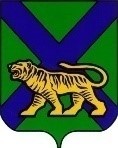 ТЕРРИТОРИАЛЬНАЯ ИЗБИРАТЕЛЬНАЯ КОМИССИЯ
ГОРОДА УССУРИЙСКАРЕШЕНИЕг. УссурийскО зачислении в резерв составовучастковых комиссий территориальнойизбирательной комиссии города УссурийскаПриморского краяНа основании пункта 9 статьи 26 и пункта 5.1 статьи 27 Федерального закона «Об основных гарантиях избирательных прав и права на участие в референдуме граждан Российской Федерации», пункта 12 Порядка формирования резерва составов участковых комиссий и назначения нового члена участковой комиссии из резерва составов участковых комиссий, утвержденного постановлением ЦИК России от 5 декабря 2012 года №152/1137-6, решения территориальной избирательной комиссии города Уссурийска от 16 июля 2019 года № 177/1135 «О сборе предложений по кандидатурам  для дополнительного зачисления в резерв составов участковых комиссий территориальной избирательной комиссии города Уссурийска Приморского края», территориальная избирательная комиссия города УссурийскаРЕШИЛА:1. Зачислить в резерв составов участковых комиссий территориальной избирательной комиссии города Уссурийска Приморского края лиц согласно прилагаемому списку.2. Разместить настоящее решение на официальном сайте Избирательной комиссии Приморского края в информационно-телекоммуникационной сети «Интернет».3. Разместить настоящее решение на официальном сайте администрации Уссурийского городского округа в разделе «Территориальная избирательная комиссия города Уссурийска» в информационно-телекоммуникационной сети «Интернет».Заместитель председателя комиссии                                              В.О. ГавриловСекретарь комиссии                                                                              Н.М. Божко13 августа 2019 года              № 221/1425